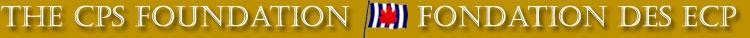 Le Livre commémoratif (Version virement électronique)-------------------------------------------------------------------------désire faire un don à la Fondation des Escadrilles canadiennes de plaisanceÀ la mémoire de :-------------------------------------------------------------------------------En même temps que vous effectuez un virement électronique à donations@cpsfoundation.ca par l'intermédiaire de votre banque, veuillez aussi compléter ce formulaire et l'envoyer par courriel à : donations@cpsfoundation.ca.Merci.No d’enregistrement comme société caritative : 89078 1040 RR0001Montant inclus$Date :Soumis parVotre adresse courriel** Veuillez aviser les proches parents :** Veuillez aviser les proches parents :NomAdresseVilleProvinceCode postal**SVP, émettre un reçu pour fins fiscales à(Seuls les dons personnels et ceux de corporations se qualifient pour un reçu)**SVP, émettre un reçu pour fins fiscales à(Seuls les dons personnels et ceux de corporations se qualifient pour un reçu)NomAdresseVilleProvinceCode postal Téléphone